OBJETIVO GERAL DO CURSO:O Curso de Engenharia Sanitária do Centro de Educação Superior do Alto Vale do Itajaí – CEAVI, da UDESC/ Ibirama, objetiva formar profissionais da engenharia habilitados à preservação, ao controle, à avaliação, à medida e à limitação das influências negativas das atividades humanas sobre o meio ambiente, de modo a atender as necessidades de proteção e utilização dos recursos naturais de forma sustentável, aliando novas metodologias e tecnologias na exploração, uso e tratamento da água, nos projetos de obras de saneamento, que envolvem sistemas de abastecimento de água, sistemas de esgotamento sanitário, sistemas de limpeza urbana, bem como no desenvolvimento de políticas e ações no meio ambiente que busquem o monitoramento, o controle, a recuperação e a preservação da qualidade ambiental e da saúde pública.EMENTA:Introdução: Histórico da Limnologia Brasileira. Princípios e conceitos relativos a ecossistemas. Ecossistemas Lacustres: Lagoas, Rios e Reservatórios.OBJETIVO GERAL DA DISCIPLINAAo término da disciplina o aluno deverá compreender conceitos básicos de ecologia e aspectos limnológicos gerais para caracterizar, diagnosticar, monitorar, conservar e utilizar os recursos hídricos em áreas continentais de forma sustentável.OBJETIVOS ESPECÍFICOS/DISCIPLINA:Objetivo específico 1; Reconhecer a importância das disciplinas ecologia e a limnologia para o profissional de Engenharia Sanitária;Objetivo específico 2; Identificar como flui a energia e a matéria nos ecossistemas e caracterizar as principais relações ecológicas e sua importância para a manutenção da biodiversidade;Objetivo específico 3; Caracterizar as principais estratégias para a conservação dos ecossistemas com ênfase nos biomas brasileiros;Objetivo específico 4; Ampliar a compreensão da dinâmica dos ecossistemas lênticos e lóticos e reconhecer a importância das Bacias Hidrográficas como Unidades de conservação;Objetivo específico 5; Reconhecer os impactos ambientais ocasionados pela ação antrópica nas águas continentais e suas consequências com ênfase no processo de eutrofização;Objetivo específico 6; Identificar os equipamentos e materiais de amostragem utilizados em estudos de limnologia.CRONOGRAMA DAS ATIVIDADES:METODOLOGIA PROPOSTA:	Aulas expositivas, dialogadas, com a utilização de recursos audiovisuais. Atividades em grupo emsala de aula (leitura e discussão de textos afins à disciplina). Seminários apresentados pelos alunos em datas pré-agendadas. Aulas práticas no Laboratório e no campo. Atividades na plataforma Moodle.AVALIAÇÃO:	Os estudantes serão avaliados por meio de duas provas teóricas (individual), 1 (um) Seminário(grupo), 1 (um) Relatório de saída de campo (individual):Os Seminários serão apresentados pelos alunos por conteúdos predefinidos com assuntos relacionados à disciplina. A nota atribuída ao final do semestre (média final – MF) será calculada pela seguinte fórmula:MF = 0,3 (P1 + P2) + 0,25 S + 0,15 RP = Prova Escrita (Individual)S = Seminário (Dupla)R = Relatório de Saída de campo (Individual)BIBLIOGRAFIA BÁSICA:Bicudo, C.E.M., Bicudo, D.C. (org). Amostragem em limnologia. São Carlos: Rima, 2004. ISBN9788576761200 (broch.). Número de Chamada: 551.48 A525 2.ed.Esteves, F.A. Fundamentos de Limnologia. 3. ed. Rio de Janeiro: Interciência, 2011. ISBN9788571932715 (broch.). Número de Chamada: 551.48 E79fu 3.ed.Fragoso Jr., C.R., Ferreira, T.F., Marques, D.M. Modelagem ecológica em ecossistemasaquáticos. São Paulo: Oficina de Textos, 2009. ISBN 9788586238888 (broch.). Número de Chamada: 551.48 F811m.Ricklefs, R.E. A Economia da Natureza. Rio de Janeiro: Guanabara Koogan, 2011. ISBN 9788527716772 (broch.). Número de Chamada: 574.5 R539en 6.ed.Tundisi, J.G., Tundisi, T.M. Limnologia. São Paulo: Oficina de Textos, 2008. ISBN9788586238666 (enc.). Número de Chamada: 551.48 T926l.BIBLIOGRAFIA COMPLEMENTAR:Begon, M., Townsend, C.R.; Harper, J.L. Ecologia: de indivíduos a ecossistemas. 4. ed. PortoAlegre: Artmed, 2007. ISBN 9788536308845 (broch.). Número de Chamada: 574.5248 B417e 4.ed.Odum, E.P., Barrett, G.W. Fundamentos de Ecologia. São Paulo: Cengage Learning, 2007. ISBN9788522105410 (broch.). Número de Chamada: 574.5 O27f.Fragoso Junior, C.R.; Ferreira, T.F.; Marques, D.M.L.M. Modelagem ecológica em ecossistemasaquáticos. São Paulo: Oficina de Textos, 2009. 304 p. Número de Chamada: 551.48 F811m.Garay, I., Dias, B.F.S. Conservação da biodiversidade em ecossistemas tropicais: avançosconceituais e revisão de novas metodologias de avaliação e monitoramento. Petrópolis: Vozes, 2001.ISBN 8532625290 (Enc.). Número de Chamada: 333.72 C755. (Biblioteca Central). Rebouças, A.C., Braga, B., Tundisi, J.G (Org.). Águas doces no Brasil: capital ecológico, uso e conservação. 3.ed. rev. ampl. São Paulo: Escrituras, 2006. ISBN 8586303410 (broch.). Número deChamada: 574.52632 A282 3.ed.Roland, F., César, D., Marinho, M. Lições de Limnologia. São Carlos: Rima, 2005. ISBN8576560593 (broch.). Número de Chamada: 551.48 L711.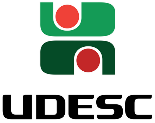 Universidade do Estado de Santa Catarina – UDESC Centro de Educação Superior do Alto Vale do Itajaí – CEAVIDepartamento de Engenharia Sanitária - DESAPLANO DE ENSINOPLANO DE ENSINOPLANO DE ENSINODEPARTAMENTO: ENGENHARIA SANITÁRIADEPARTAMENTO: ENGENHARIA SANITÁRIADEPARTAMENTO: ENGENHARIA SANITÁRIADISCIPLINA: FUNDAMENTOS DE ECOLOGIA E LIMNOLOGIADISCIPLINA: FUNDAMENTOS DE ECOLOGIA E LIMNOLOGIASIGLA: FELPROFESSOR: MARIA PILAR SERBENTPROFESSOR: MARIA PILAR SERBENTE-mail: mariapilar.serbent@udesc.brCARGA HORÁRIA TOTAL: 54 hTEORIA: 40 hPRÁTICA: 14 hCURSO: BACHARELADO EM ENGENHARIA SANITÁRIACURSO: BACHARELADO EM ENGENHARIA SANITÁRIACURSO: BACHARELADO EM ENGENHARIA SANITÁRIASEMESTRE/ANO: II/2015SEMESTRE/ANO: II/2015PRÉ-REQUISITOS: NºDataHorárioH.A.Conteúdo0104/0809:20 – 11:5003Apresentação da disciplina: ementa, objetivos, conteúdoprogramático e sistema de avaliação. Introdução ao estudo daEcologia e Limnologia, definição de termos e abrangência destasdisciplinas. Histórico da Limnologia Brasileira.0211/0809:20 – 11:5003Conceitos básicos de Ecologia: Níveis de Organização.Ecossistemas: Cadeia e Teia Alimentar. Fluxo de Energia. Fluxode matéria. Relações intra e interespecíficas.0318/0809:20 – 11:5003T/P Relações ecológicas e sua importância para a manutenção dabiodiversidade. Ciclos biogeoquímicos, formas e funções doselementos químicos na natureza. Bens e serviços ambientais.0425/0809:20 – 11:5003Biomas Brasileiros.0501/0909:20 – 11:5003O recurso ÁGUA: propriedades físicoquímicas e sua importânciaLimnológica. A Radiação solar e seus múltiplos efeitos em águas continentais. Temperatura e estratificação térmica, Radiação Fotossinteticamente Ativa.0608/0909:20 – 11:5003Ecossistemas de Águas Continentais. Sistemas lênticos e lóticos;Rios, Lagos, Lagunas, Reservatórios.0715/0909:20 – 11:5003Ecossistemas de Águas Continentais, continuação. Áreas alagáveis, Ambientes de transição. Importância das Bacias hidrográficas como unidades de conservação.0822/0909:20 – 11:5003Primeira Prova – P 10929/0909:20 – 11:5003Impactos ambientais ocasionados pela ação antrópica e suas consequências nos Ecossistemas de Águas Continentais.1006/1009:20 – 11:5003T/P Análises físicoquímicas em sistemas lacustres. Equipamentos e materiais para amostragens em limnologia.1113/1009:20 – 11:5003T/P Análises físicoquímicas em sistemas lacustres. Equipamentos e materiais para amostragens em limnologia.1220/1018:30 – 20:1003Reposição a distância no horário 18:30 – 20:10 com atividades proposta pela professora via Plataforma Moodle. Discussão sobre andamento dos seminários.1327/1009:20 – 11:5003T/P Comunidades de ambientes aquáticos continentais – I. Relações intra e interespecíficas. Plantas aquáticas. Radiação Fotossinteticamente Ativa.1403/1109:20 – 11:5003T/P Comunidades de ambientes aquáticos continentais – II. Organismos planctônicos: composição, estrutura e dinâmica.10/11NÃO HAVERÁ AULA.1517/1109:20 – 11:5003T/P Comunidades de ambientes aquáticos continentais – III. Organismos bentônicos e perifíticos: composição, estrutura e dinâmica. Saída de campo (entrega de relatório até 23/11 18h).1624/1109:20 – 11:5003Seminário – parte I1701/1209:20 – 11:5003Seminário – parte II1808/1209:20 – 11:5003Segunda Prova – P 2Somatório das horas-aulaSomatório das horas-aulaSomatório das horas-aula5415/1209:20 – 11:50Exame